Technical working party for fruit cropSForty-Seventh Session
Angers, France, November 14 to 18, 2016Method of observation for derived characteristicsDocument prepared by New ZealandBACKGROUND	The Technical Working Party for Fruit crops (TWF), at its forty-sixth session in 2015, held in Mpumalanga, South Africa, from August 24 to 28, 2015 , agreed to discuss the item “method of observation for derived characteristics” at its next session (see document TWF/46/29 Rev. “Revised Report”, paragraph 139).	The TWF at its forty-sixth session, requested the expert from New Zealand to draft a proposal.IntroductionMethod of observation for characteristics involving ratios	Characteristics involving ratios have proven to be useful for the description of a variety and for the determination of distinctness. It is important to recognize that the ratio characteristic is a derived characteristic and cannot be effectively determined without the evaluation of the two component characteristics. In some cases a ratio characteristic can be more reliable and consistent than the individual components. Examples of ratio characteristics:Leaf blade: length/width				derived from Leaf blade: length and Leaf blade: widthLeaf: length of petiole relative to blade		derived from Petiole: length and Leaf blade: lengthFruit height/diameter				derived from Fruit: height and Fruit: diameterFruit: width of core relative to fruit		derived from Fruit: width of core and Fruit: widthRipe fruit: ratio fruit length/seed length 	derived from Ripe fruit: length and Seed: lengthFruit: diameter of calyx in relation to fruit 	derived from Fruit: diameter of calyx and Fruit: widthEXPLANATION on CURRENT PRACTICES IN NEW ZEALANDDerived characteristics such as ratios can be determined using several methods of observation. 	A ratio characteristic may be assessed visually by assessing the individual component characteristics or by observing the characteristic as a whole. For visual assessment to be reliable a set of example varieties would be advantageous.	The components of a ratio characteristic are often measurable and can be combined to calculate the ratio values.  The calculation of the ratio values can be determined by a plot or group approach following the principle of MG or values determined per plant or per organ following an MS approach.	The collected data can be evaluated in three different ways.A value per plant, where several organs are measured and combined to determine the value per plant and then those are combined to determine the value for the characteristic MSA value per sample, where individual organs are measured to determine a value per organ and those values are combined to determine the value for the characteristic MSA value per plot, where one or more organ measurements are combined to determine the value for the characteristic MGExampleApple variety ‘Delblush’	Fruit: heightFruit: widthFruit: height/width ratioMS approachi.	The mean ratio value per tree falls in a range of 1.00 to 1.04  ii.	The ratio value per fruit sample falls in a range of 0.95 to 1.09 MG approachThe ratio derived from the mean of all fruit height samples and the mean of all fruit width samples = 1.02   The above values can then be translated into a state of expression using the authority’s calibration scale established for the characteristic.Conclusion	Based on the above example the ratio values are very similar irrespective of the approach taken and the decision on how to observe the ratio characteristic using MG or MS should be primarily influenced by the authority’s testing practice. The above example provides no evidence to suggest that the method of observation influences or alters the state of expression.	The method of observation for derived characteristics, such as ratios, should be decided independently of the method used to observe the component characteristics. There may be a connection with respect to the data collection process but there should not be the assumption that the derived characteristic will be the same as the component characteristics.   [End of document]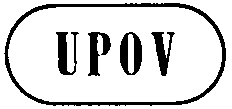 ETWF/47/22ORIGINAL:  EnglishDATE:  November 8, 2016INTERNATIONAL UNION FOR THE PROTECTION OF NEW VARIETIES OF PLANTS INTERNATIONAL UNION FOR THE PROTECTION OF NEW VARIETIES OF PLANTS INTERNATIONAL UNION FOR THE PROTECTION OF NEW VARIETIES OF PLANTS GenevaGenevaGenevaTreeOneOneOneTwoTwoTwoThreeThreeThreeFourFourFourFiveFiveFiveFiveSample12345678910111213131415Fruit height mm71816574767372767575748172727573Tree mean72727274747474747477777773737373Fruit width mm75726874737268707672767873737473Tree mean71717173737371717175757573737373Fruit Ratio  per sample0.951.130.961.001.041.011.061.090.991.040.971.04.991.011.011.00Fruit ratio per tree 1.011.011.011.011.011.011.041.041.041.031.031.031.001.001.001.00